Swinburne University of Technology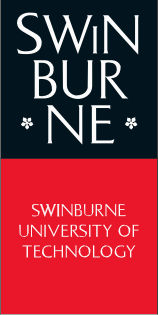 Centre for Engineering, Technology & Trades Trade Short Course Programs Registration FormTo register, complete and forward the registration form with payment to one of the options below.Some courses fill quickly. Early registration is recommended to avoid disappointment.Please choose your course carefully. Swinburne is not obliged by law to refund, transfer or issue acredit note if you choose the wrong course, change your mind or your circumstances change. Registration Information	ConfirmationAll applications will be acknowledged. Please keep all correspondence as proof of registration.Course cancellationsIf Swinburne cancels your course, we will refund your fees in full.RefundPlease choose carefully. Once processed your course fee will not be refunded if you change your mind or your circumstances change.Public holidaysWe do not run courses on public holidays. If in doubt, please contact us Email: trades@swin.edu.au  TransferTransfers to other courses can be organised. You must provide notice in writing at least 5 working days prior to commencement of the course for which you are registered. Participantdetails	Surname:	First name:Address:	Suburb:	Postcode:Business telephone:	Home telephone:Mobile phoneEmail	Date of birth: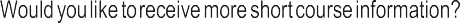 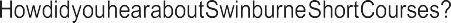 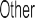 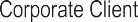 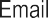 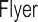 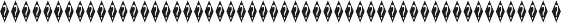 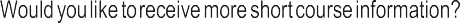 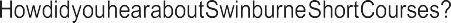 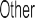 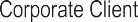 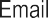 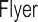 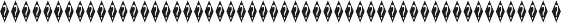  Payment details	Cheque	Money Order	VISA	Mastercard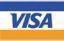 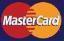 Card No 		Expiry 	/ 	CCV	 Name on credit card:		Signature:TOTAL AMOUNT $ Invoicing details – Swinburne University of Technology will invoice your company	Once you have filled in this form, you can:Email usReturn your scanned form to:trades@swin.edu.auCall us1300 794 628 (option1)With your credit card details 9.00am–4.00pm Mon–FriVisit us369 Stud Road, WantirnaOffice hours: 9.30am–4.15pm Mon–FriSwinburne University of TechnologyCentre for Engineering, Technology & Trades Trade Short Course Programs Questionnaire     NAME	Please answer the following questionsHave you completed any welding qualification?			Yes		NoIf yes, please provide the name of the qualification and year completedDo you weld at home?			Yes		NoIf yes, what welding machine do you have at homeDo you weld at work?			Yes		NoIf yes, what welding process do you useWhich welding process do you have more experience with?	What do you hope to gain from the course? Course details	 Course details	 Course details	 Course details	 Course details	Course titleCodeStart dateLocationFeeTotal: $Total: $Total: $Total: $Company funded:	Yes	No Person authorising training:If Yes, please ensure all fields below are completed�Position:If Yes, please ensure all fields below are completed�Position:Company name:ABN:Accounts contact:Telephone:Email:Billing address:Telephone:Email: